Společnost přátel slivovice České republiky





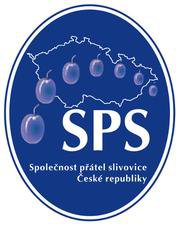 Přihláška člena občanského sdružení
Jméno, příjmení (název organizace): ..................................................................................................................Číslo občanského průkazu (IČO):…………………………………………………………………………………….....

Adresa (sídlo organizace): ..................................................................................................................................

Telefon.: .................................................................		E-mail: ................................................................... 

Prohlášení: Přihlašuji se tímto do Společnosti přátel slivovice České republiky. Byl jsem seznámen se stanovami Společnosti, ztotožňuji se s jejich obsahem a zavazuji se jimi řídit.Datum:……………………………                     Podpis uchazeče o členství:.............................................................							           			 		                                                                                                                 ...................................................................................             …………………………………………………………….Datum schválení přijetí člena představenstvem			               Podpis prezidenta 								        Společnosti přátel slivovice České republikyKontaktní adresa: Společnost přátel slivovice České republiky, Smetanovy sady 179, 686 01 Uherské Hradiště, tel.: 572 551 370, 572 556 556, e-mail: slivovice@slovackemuzeum.cz